CURRICULUM VITAE FCQ-UNA - Paraguay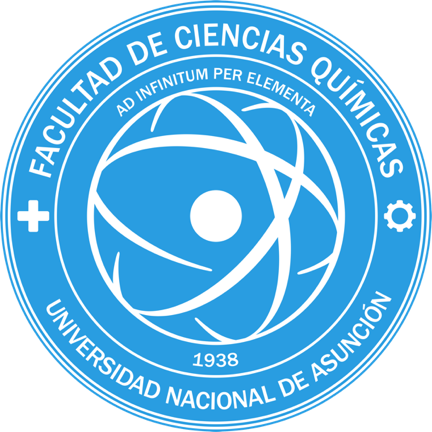 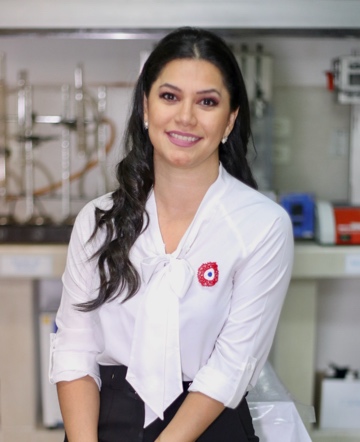 Laura Graciela Mereles CeuppensCiencias de los alimentos, PhD. Formación Académica/Titulación: Bioquímica. Doctorado en Ciencias de los Alimentos. Facultad de Ciencias Químicas, Universidad Nacional de Asunción, Paraguay y Magister Internacional en ToxicologíaIlustre Colegio Oficial de Químicos de Sevilla, España. Desde 2017 trabaja en investigación y docencia en Ciencias de los Alimentos, Seguridad alimentaria y Toxicología, enfocada en el área de la Salud.Cargo actual, institución principal:Docente investigador, responsable del GRUPO BIOALSA “Biodiversidad, Alimentos y Salud” del Dpto. Bioquímica de Alimentos de la Dirección de investigaciones de la Facultad de Ciencias Químicas, Universidad Nacional de Asunción.Profesor Adjunto de Bromatología y tecnología de Alimentos. Docente de postgrado y de grado en las carreras de Bioquímica, Farmacia, Tecnología de Alimentos y Nutrición.Representante de Paraguay en la red IaValse Food del CYTED. DESARROLLO DE INGREDIENTES ALIMENTARIOS A PARTIR DE CULTIVOS ANCESTRALES IBEROAMERICANOS (ACRÓNIMO: Ia ValSe-Food, Iberoamerican Valuable Seeds o Valiosas Semillas Iberoamericanas).Presidente del Comité de ética de investigación de la Facultad de Ciencias Químicas de la UNA.Representante del área de Salud, Biología Animal y Química de la Comisión Científica Honoraria del PRONII del Consejo Nacional de Ciencia y Tecnología (CONACYT) de Paraguay.Otras actividades:Consultor y Evaluador de Proyectos internacionales de I+D. Más de 10 Proyectos finalizados en los últimos 5 años.Más de 40 tutorias de grado y postgrado concluidas.